Государственное образовательное учреждение начального профессионального образования профессиональное училище № 16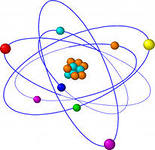 О.В.Волкова РАБОЧАЯ ТЕТРАДЬ ПО ХИМИИТЕМА "КЛАССЫ НЕОРГАНИЧЕСКИХ ВЕЩЕСТВ"(с задачами с профессиональной направленностью)Прокопьевск2013Уважаемый друг! Рабочая тетрадь предназначена для учреждений начального профессионального образования и ориентирована на обучающихся первого курса по профессии «Мастер жилищно-коммунального хозяйства».  Рабочая тетрадь охватывает раздел химии по теме "Классы неорганических веществ". Тетрадь может быть использована для самостоятельной работы на уроках и во внеурочное время, для выполнения домашней работы.Выполнение письменных упражнений позволит преподавателю осуществлять индивидуальный контроль, а также анализировать общий уровень твоих знаний, умений и навыков  по разделу «Классы неорганических веществ». Рабочая тетрадь позволит вам более эффективно освоить курс химии и получить знания, которые необходимы для вашей практической деятельности.СОДЕРЖАНИЕКИСЛОТЫ1. Дополните предложение. ……………………….. – это электролиты, которые диссоциируют на катионы металлов и анионы кислотных остатков.2. Дополните cхему (схема 1).Схема 1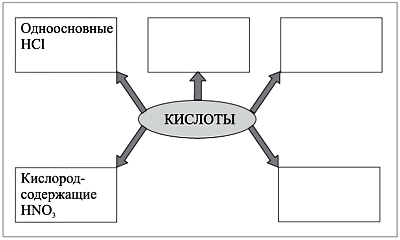 3. Какие признаки положены в основу классификации кислот в задании 2/ Приведите примеры кислот каждой группы, дописав формулы в схему..………………………………………………………………………………............………………………………………………………………....................…… .4. Заполните таблицу 5. Распределите приведенные формулы кислот по соответствующим столбцам таблицы: HCl, H2SO4, HСlO4, HNO3, H2S, H3PO4, H2CrO4.6. Запишите формулы кислот: азотистая, сероводородная, ортофосфорная, кремниевая, угольная, соляная. Составьте из кислот, которые похожи друг на друга по одному или нескольким признакам, группы и дайте этим группам названия..……………………………………………………………………….…………….……………………………………………………………………….……………………………………………….…………………………………………………………………….…………………………………………….. .			7. Назовите кислоты, формулы которых приведены ниже, дайте обоснование названию.H2SO3 – сернистая кислота, в названии присутствует суффикс -ист-, т.к. сера проявляет промежуточную степень окисления +4.H2SO4 –  …………………………….…………………………………………… .HClO4 –  ………………………………..………………………………………… .HClO2 –  ………………………………..………………………………………… .H2CrO4 – ………………………………………………………………………… .H3CrO3 – ………………………………………………………………………… .H2S –  …………………………….....…………………………………………… .			 	 	 	 8. Запишите уравнения реакций в молекулярном и ионном видах, дайте названия продуктам реакций, укажите тип реакций.При написании ионных уравнений реакций помните:1) атомы и молекулы всех простых веществ имеют нейтральные заряды – М0, Н20;2) формулы осадков, газов, воды и веществ-неэлектролитов записываются в молекулярном виде;3) угольная и сернистая кислоты – неустойчивые.Mg + HCl = MgCl2 + …                              – реакция ……………………..…… .СаО + HNO3 = …… + H2O                         – реакция  …………………..…… .Cu(OH)2 + H2SO4 = .……… +…………… – реакция ..…….....................…….. .H2SO4 + Na2CO3 = ............. + ......................– реакция  …….................…............ .CuO + HNO3 = .............. + .....................– реакция ..…….....................……..... .	 	 	 9. Запишите в молекулярном виде уравнения практически осуществимых реакций. Составьте ионные уравнения реакций. Запишите названия продуктов реакций. Определите тип каждой реакции.Азотная кислота и гидроксид натрия:.……………………………………..……………………….....................……… ,.……………………………………..……………………….....................……… .Цинк и соляная кислота:.……………………………………..……………………….....................………,.……………………………………..……………………….....................……….Серная кислота и хлорид натрия:.……………………………………..……………………….....................………,.…………………………………..……………………….....................………… .Серная кислота и гидроксид железа(III):.……………………………………..……………………….....................……… ,.……………………………………..……………………….....................……… .Ортофосфорная кислота и медь:.……………………………………..……………………….....................………,.……………………………………..……………………….....................……… .Серная кислота и карбонат натрия:.……………………………………..……………………….....................……… ,.…………………………………..……………………….....................………….ВОПРОСЫ ДЛЯ САМОКОНТРОЛЯУстановите соответствие:1. Кислота и название:Ответ: 2. Ряд кислот и признак классификацииОтвет:3. Исходные вещества и продукты реакцииОтвет: 4. Уравнение реакции и тип реакцииОтвет 5. Молекулярное уравнение и краткое ионное уравнениеОтвет6. Вещества, с которыми взаимодействуетвариант I – раствор соляной кислоты;вариант II – раствор серной кислоты:а) Cu, CuO, Cu(OH)2;б) Mg, MgO, Mg(OH)2, BaCl2;в) Mg, MgO, Mg(OH)2, AgNO3;г) Hg, AgNO3, CuCl2.7. Вычислите объем водорода (н.у.), выделившегося при взаимодействии 6,5 г цинка с раствором серной кислоты8.Вычислите количество вещества хлорида магния, выделившегося при взаимодействии 240 г магния с раствором серной кислоты12. Вычислить массовую долю серной кислоты, образующейся при сливании раствора массой 20 г с массовой долей серной кислоты 20% и раствора массой 180 г с массовой долей той же кислоты 30%.ОСНОВАНИЯ1. Запишите определение.Основания – …………………………………………………………………… .2. Заполните схемы (схемы 2–4).Схема 2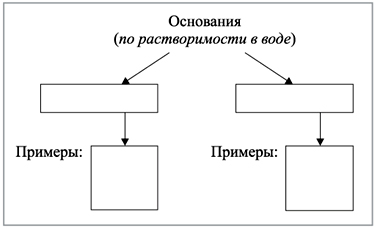 Схема 3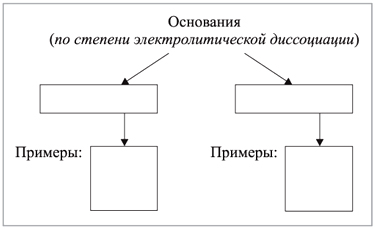 Схема 4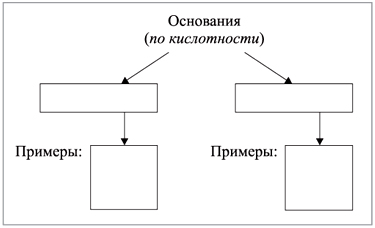 3. Заполните таблицу:4.Запишите формулы оснований по названиям, распределите их по группам: гидроксид калия, гидроксид железа(III), гидроксид магния, гидроксид меди(II). .…………………………………………....................................................................……………………………………………………………………….……………..……………………………………………………………………….…………… ……………………………………………………………………………………..5. Даны формулы оксидов: MnO, CоO, Fe2O3, K2O. Запишите формулы соответствующих им оснований и распределите их по группам. .………………………………………….……………………..................................................................………………………………………………………………………..........................................................……………………………………………………………………….……………………………………….… …………………………………………………………………………………………………..6. Напишите уравнения реакций в молекулярном и ионном видах, укажите их типы, запишите названия продуктов реакций.Запомните! Формулы осадков и веществ-неэлектролитов записывают в молекулярном виде.а) NaOH + HNO3 = ................………………………………….……………………………………… ,................………………………………….…......................……………………… ;б) KОН + SO3 = ................………………………………….………………………………………,……………….….............................…………………………………….…… ;в) Сu(OH)2 + HCl = ……………………….….............................…………………………………….,....………….….............................…………………………………….…… .7. Напишите уравнения практически осуществимых реакций в молекулярном и ионном видах, укажите их типы, запишите названия продуктов реакций.а) Гидроксид натрия + оксид азота(V): …………..........................................………………………. ,................……………............................………………………………………… ;б) гидроксид бария + сульфат калия: …....................................................………………………. ,................………………………………….….......……………….……………… ;в) гидроксид железа(III) + серная кислота: .................................................………………………. ,................………………………………….…....………………….…………… .8. Запишите уравнения реакций, при помощи которых можно осуществить следующие превращения: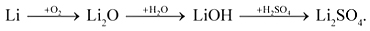 ................………………………………….….............................……………… ,................………………………………….….............................……………… .................…………………......................…………………………….…………… .ВОПРОСЫ ДЛЯ САМОКОНТРОЛЯУстановите соответствие:1. Ряд веществ и класс веществОтвет2. Названия оксидов и формулы соответствующих   им оснований: Ответ3. Формулы оснований и формулы cоответствующих им оксидовОтвет 4. Характерное свойство раствора:в а р и а н т  I – кислоты,в а р и а н т  II – щелочи:а) окрашивание раствора фенолфталеина в малиновый цвет;б) окрашивание раствора лакмуса в красный цвет;в) окрашивание раствора метилоранжа в оранжевый цвет.5. Свойства, характерные дляв а р и а н т  I – нерастворимых оснований,в а р и а н т  II – щелочей:а) взаимодействие с кислотными оксидами, кислотами, растворами некоторых солей;б) взаимодействие с кислотами, разложение при нагревании;в) взаимодействие с основными оксидами, водородом, кислотами, со всеми солями.Допишите уравнения, расставьте коэффициенты. Дополните предложение.Решите задачи:1. Количество вещества соли, полученной взаимодействием 4 моль гидроксида калия с 2 моль оксида углерода(IV), составляет ……… моль.2. Количество вещества соли, полученной взаимодействием 6 моль гидроксида калия с 12 моль оксида углерода(IV), составляет ……… моль.3. Масса осадка, полученного взаимодействием 10%-го раствора гидроксида натрия массой 400 г и 2%-го раствора сульфата меди(II) массой 200 г, составляет ……… грамм.4.  Масса осадка, полученного взаимодействием 20%-го раствора гидроксида натрия массой 200 г и 1%-го раствора сульфата меди(II) массой 400 г, составляет ……… грамм.СОЛИ1. Запишите определения.Соли – ……………………………………………….......…………...…….………………………………...…………………………………....….... .Средние соли – …………………………………………........…….……..…………………………………………………………………………........ .Кислые соли – ………………………………………………................……………………………………………………………………………........ .Основные соли – ………………………………………………….........……………………………………………………………………………......... .Двойные соли – ……………………………………………………..................…………………………………………………………………………... .Смешанные соли – …………………………………………………..........………………………………………………………………………............ .2. Сформулируйте правила номенклатуры для средних, кислых и основных солей.…………………………………………………………………….....…….....……………………………………………………………………….....….....……………………………………………………………………….............…………………………………………………………………….……..........…………………………………………………………………………......... .3. Из приведенных ниже формул веществ выпишите только формулы солей и дайте им названия: NaCl, H2SO4, CaO, Mg(NO3)2, Ca(OH)2, Са3(РО4)2, Fe2(SO4)3.………………………………………………………………….....……….....………………………………………………………………….....………... .4. Заполните таблицу 5. Дайте названия солям, формулы которых вы записали в таблице:Na: ………………………........ , ……………………………..………….. ,……………………………...... , …………………………………...…….. ,……………………………….. , ……………………………………....….. ;Ca: ………………………........ , ………………………………….…….. ,……………………………….. , ……………………………………....….. ,……………………………….. , ………………………………....……….. ;Al: ………………………........ , ………………………………….…....... ,……………………………….. , …………………………………....…….. ,……………………………….. , ………………………………….......….. ;Mg: ………………………...... , …………………………………...…….. ,……………………………….. , ……………………………………....….. ,………………………………... , …………………………………....……. .5. Составьте устно формулы веществ из приведенного ниже списка по их названиям. Выпишите только формулы солей.Гидросульфат натрия, ортофосфорная кислота, гашеная известь, гидроксохлорид алюминия, плавиковая кислота, дигидрофосфат кальция, гидроксид магния, силикат натрия, оксид марганца(III).……………………………………………………………………...........… .6. Составьте уравнения электролитической диссоциации следующих веществ:а) хлорид магния: ………………………………………………............. ;б) нитрат серебра: ………………………………………………….......... ;в) хлорид железа(III): …………………………………………............... ;г) нитрат железа(III): ……………………………………….................... ;д) сульфат меди(II): …………………………………………................ .7. Запишите уравнения реакций в молекулярном и ионном видах. Укажите тип реакции и запишите названия продуктов реакции.а) CuCl2 + Zn = …………………………………………………..…..........……………………………………………………………………........…... .б) BaCl2 + H2SO4 = ………………………………………………............…………………………………………………………………….....……... .в) Na2CO3 + HNO3 = ………………………………………………..........…………………………………………………………………….....……... .г) Al2(SO4)3 + NaOH = ……………………………………….……….......…………………………………………………………….....……………... .8. Запишите в молекулярном, полном и кратком ионных видах уравнения практически осуществимых реакций, укажите тип реакции и запишите названия продуктов реакции.а) Сульфат калия и гидроксид бария: …………………………….......…………………………………………………………………........………..…………………………………………………………………….......….... ;б) нитрат цинка и гидроксид натрия: …………………….......……......…………………………………………………………………….......……..…………………………………………………………………….......…… ;в) сульфат железа(II) и медь: …………………………………......…………………………………………………………………………........……..…………………………………………………………………....……....… ;г) нитрат серебра и хлорид бария: …………………………….......… .……………………………………………………………………...........…..…………………………………………………………………....……….... ;д) карбонат меди(II) и серная кислота: …………………………..........……………………………………………………………………….......…..…………………………………………………………………………....... .9. Запишите по одному уравнению реакции (в молекулярном и ионном видах) получения следующих солей:а) сульфата калия: ………………….........…………………………..…..……………………………………………....……………………......…..… ;б) хлорида магния: …………………….......………………………..…….………………………………………………....………………….....……… ;в) гидросульфата натрия: ………………........………………………….…………………………………………………....……………………....… .10. Запишите не менее пяти уравнений реакций, характеризующих химические свойства солей (в молекулярном и ионном видах).………………………………………………………………………........…..……………………………………………………………........……………..…………………………………………………………………........………..……………………………………………………………………........……..…………………………………………………………………........……… .11. Запишите не менее пяти уравнений реакций получения сульфата бария (в молекулярном и ионном видах):……………………………………………………………….......…..….…..…………………………………………………………………..........……..…………………………………………………………………….......…… .ВОПРОСЫ ДЛЯ САМОКОНТРОЛЯУстановите соответствие. 1. Название и формулаОтвет2. По сокращенному ионному уравнению составьте два молекулярных уравнения:1) Сa 2+ + = CaCO3,…………………………………...……………….…………………....…....... ;2) 3Ag+ +  = Ag3PO4,…………………………………...……………….…………………....…....... ;3) Hg 2+ + 2I– = HgI2,…………………………………...……………….…………………....…....... ;4) Al 3+ +  = AlPO4,…………………………………...……………….…………………....…....... ;5) Fe 2+ + S 2– = FeS,…………………………………...……………….…………………....…....... ;6) Fe0 + Cu 2+ = Fe 2+ + Cu0,…………………………………...……………….…………………....…....... ;7) Pb0 + 2Ag+ = Pb 2+ + 2Ag0 ,…………………………………...……………….…………………....…....... ;8) Al0 + 3Ag+ = Al 3+ + 3Ag0,…………………………………...……………….…………………....…....... ;9) S 2– + 2H+ = H2S,…………………………………...……………….…………………....…....... ;10)  + 2H+ = CO2 + H2O,…………………………………...……………….…………………....…....... ;11) + 4H+ = SO2 + 2H2O,…………………………………...……………….…………………....…....... ;12) Zn 2+ + 2OH– = Zn(OH)2,…………………………………...……………….…………………....…....... ;13) Mn 2+ + 2OH– = Mn(OH)2,…………………………………...……………….…………………....…....... ;14) Cr 3+ + 3OH– = Cr(OH)3,…………………………………...……………….…………………....…....... .ОКСИДЫ1. Запишите определение.Оксиды – .............................................................................................2. Дополните приведенную ниже схему. Проведите классификацию оксидов и для каждого класса оксидов напишите примеры химических формул веществ.Схема 5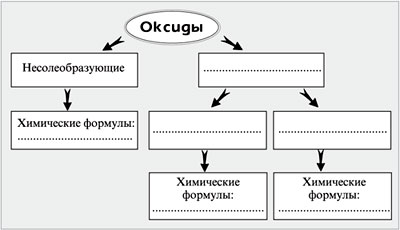 3. Заполните таблицу "Классификация и названия оксидов"4. Заполните таблицу "Соответствие оксидов и гидроксидов"5. Из приведенных ниже формул веществ выпишите только формулы оксидов и дайте им названия: NaOH, PH3, CuO, HCl, Al2O3, CaBr2, MnO, SiH4, Mn2O7, N2O, NH3..............................................................................................................................................................................................................................................................................................................................................................................................................................................................................................................................................................................................................................................................................................................................................................................................................................8. Запишите уравнения реакций, определите их тип, укажите названия продуктов реакций.а) Оксид углерода(IV) + вода = ..................................................................б) оксид углерода(IV) + гидроксид натрия  =  .......................................... в) оксид углерода(IV) + гидроксид кальция = ...........................................г) оксид натрия + азотная кислота = ..........................................................д) оксид натрия + оксид серы(IV) = ..........................................................е) оксид натрия + вода 	= ...........................................................................9. Запишите уравнения практически осуществимых реакций, укажите названия продуктов и типы реакций.а) Оксид серы(IV) + вода = ......................................................б) оксид калия + вода = ............................................................в) оксид меди(II) + азотная кислота = ......................................г) оксид кремния(IV) + вода = ..................................................д) оксид лития + оксид углерода(IV) = .....................................е) оксид натрия + оксид железа(II) = ........................................ж) оксид цинка + серная кислота = ...........................................з) оксид фосфора(V) + азотная кислота = .................................и) оксид стронция + вода = .......................................................к) оксид серы(VI) + гидроксид натрия = ..................................л) оксид азота(V) + гидроксид калия = .....................................м) оксид фосфора(V) + гидроксид железа(III) = .......................10. Пользуясь схемами реакций, характеризующими химические свойства оксидов, запишите по два уравнения реакций на каждое из предложенных свойств. Укажите типы реакций, запишите названия продуктов реакций.а) Основный оксид + кислотный оксид = ................................б) кислотный оксид + основание = ...........................................в) кислотный оксид + вода = ....................................................г) основный оксид + кислота = .................................................д) основный оксид + вода = ......................................................11. По заданной правой части допишите левые части уравнений реакций, характеризующих химические свойства: а) оксида натрия; б) оксида фосфора(V). Выделите признаки, по которым эти реакции можно объединить в группы.а).......................................... = 2NaOH,.......................................... = 2NaCl + H2O,.......................................... = Na2SO4 + H2O,.......................................... = Na2CO3,.......................................... = Na2SiO3,.......................................... = 2NaNO3 + H2O;б).......................................... = 2HPO3,.........................................  = 2H3PO4,......................................... = 2Na3PO4 + 3H2O,......................................... = Ca3(PO4)2 + 3H2O,......................................... = 2K3PO4 + 3H2O,... ..................................... = 2AlPO4,......................................... = 2Ag3PO4.ВОПРОСЫ ДЛЯ САМОКОНТРОЛЯ1. Дополните определения.1) .............. – это сложные вещества, состоящие из двух элементов, один из которых кислород со степенью окисления –2.2) .............. – это оксиды, которым соответствуют основания.3) .............. – это оксиды, которым соответствуют кислоты.4) ............. – это оксиды, которым соответствуют гидроксиды (кислоты и основания) и соли.5) .............– это оксиды, которые не образуют ни гидроксидов, ни солей.2. Установите соответствие химических формул классам веществ.3. Установите соответствие названий веществ и их химических формул.4. Какие гидроксиды получаются из заданных оксидов?5. Пары веществ, взаимодействующих между собой:6. Установите соответствие исходных веществ и продуктов реакции.7. Установите соответствие приведенных схем типам реакций.8. Рассчитайте массовую долю элемента в его оксиде:вариант I –1) серы в оксиде серы(IV);2) мышьяка в оксиде мышьяка(V);вариант II –3) cеры в оксиде серы(VI);4) мышьяка в оксиде мышьяка(III).9. Чему равно количество вещества оксида фосфора(V) (в моль), образующегося при взаимодействии:вариант I – 0,4 моль фосфора,вариант II – 0,8 моль фосфора –с необходимым количеством кислорода?10. Рассчитайте массу соли, образующейся при взаимодействии 200 г раствора серной кислоты с массовой долей (Н2SO4):вариант I – 9,8%,вариант II – 19,6% –с оксидом меди(II) массой 160 г.	ЗАКРЕПЛЕНИЕ 1. Запишите определения.Оксиды –   .……………………………………………………………………….Основания –   .………………………………………………………………………Кислоты – .…………………………………………………………………………Соли – .…………………………………………………………………………….2. Заполните таблицу "Изменение окраски индикаторов в различных средах"3. Из приведенного ниже перечня выпишите отдельно формулы: а) оксидов; б) кислот; в) оснований; г) солей. Дайте им названия.HNO3, H2S, CO2, Ba(OH)2, K3PO4, NaNO3, CaSO4, Al(NO3)3, Fe(OH)3, Al2(SO4)3, H2CO3, NaCl, H2SO4, CaO, Mg(NO3)2, Ca(OH)2, Са3(РО4)2, Fe2(SO4)3, Na2SO3, N2O3, KCl, Fe2O3, CaCO3, Mn2O7, HCl, CuO, K2S, NaOH, SiO2.а) ………………………………………….…………………………………..….... ;б)   ……………………………………… .…………………………………..….... ;в)   ………………………………………...…………………………………..….... ;г)   …………………………………………………………………………..….... .4. Составьте формулы следующих веществ по названиям:а) оксид серы(VI) .……………………………………………………………………………..… ,оксид марганца(VII) .……………………………………………………………………………..… ,оксид натрия .……………………………………………………………………………..… ,оксид алюминия .……………………………………………………………………………..… ,оксид фосфора(V) .……………………………………………………………………………..… ,оксид углерода(II) .……………………………………………………………………………..… ,оксид меди(II) .……………………………………………………………………………..… ,оксид кремния(IV) .……………………………………………………………………………..… ,оксид хлора(VII) .……………………………………………………………………………..… ,оксид азота(V) .……………………………………………………………………………..… ,б) гидроксид натрия .……………………………………………………………………………..… ,гидроксид железа(III) .……………………………………………………………………………..… ,гидроксид магния .……………………………………………………………………………..… ,гидроксид бария .……………………………………………………………………………..… ,гидроксид алюминия .……………………………………………………………………………..… ,в) сульфат натрия .……………………………………………………………………………..… ,карбонат алюминия .……………………………………………………………………………..… ,силикат калия .……………………………………………………………………………..… ,фосфат кальция .……………………………………………………………………………..… ,нитрат бария .……………………………………………………………………………..… ,хлорид железа(III) .……………………………………………………………………………..… ,сульфид цинка .……………………………………………………………………………..… ,нитрат серебра .……………………………………………………………………………..… ,сульфат железа(III) .……………………………………………………………………………..… ,фосфат железа(II) .……………………………………………………………………………..… .5. Поиграйте в «крестики-нолики». Выигрышный путь составляют формулы: а) оксидов; б) оснований; в) кислот; г) солей.а)б)в)г)6. Составьте формулы оксидов, соответствующих следующим гидроксидам. Дайте названия всем веществам.а) NaOH – .…………………………… – ……………………………………..… ,Ba(OH)2 – .…………………………… – ……………………………………..… ,Fe(OH)3 – .…………………………… – ……………………………………..… ,Mg(OH)2 – .………………………… – ……………………………………..… ,Fe(OH)2 – .…………………………… – ……………………………………..… ,Al(OH)3 – .…………………………… – ……………………………………..… ,б) HNO3 – .…………………………… – ……………………………………..… ,H2SO4 – .……………………………… – ……………………………………..… ,H2SO3 – .……………………………… – ……………………………………..… ,H3PO4 – .……………………………… – ……………………………………..… ,H2SiO3 – .…………………………… – ……………………………………..… .7. Если вы правильно определите, в какой среде индикаторы, которые приведены в таблице, имеют такую окраску, то сумма ответов будет численно равна порядковому номеру элемента натрия.Ответ ………………………………. .8. Для формул приведенных ниже солей запишите формулы гидроксидов, которыми они образованы.Na2SO4: ………………………………………………………………………..… .K2SiO3: ………………………………………………………………………..… .Ca3(PO4)2: .……………………………………………………………………..… .Ba(NO3)2:………………………………………………………………………..… .FeCl3: .…………………………………………………………………………..… .ZnSO4: .………………………………………………………………………..… .AgNO3: .………………………………………………………………………..… .Fe2(SO4)3: .……………………………………………………………………..… .9. Если вы правильно определите классы, к которым принадлежат соединения, приведенные в таблице, то сумма ответов будет численно равна степени окисления серы в серной кислоте. Недостающие формулы и названия допишите.Ответ. …………………………………………………………….. .ВОПРОСЫ ДЛЯ САМОКОНТРОЛЯ Установите соответствие.1. Ряд веществ и класс неорганических соединенийОтвет2. Раствор вещества	и окраска лакмусаОтвет3. Формула кислоты	и теоретический заряд кислотного остаткаОтвет4. Название соли и формула солиОтвет5. Название кислоты	и название соли, образуемой этой кислотойОтвет6. Ряд веществ	и класс веществОтвет 7. Названия оксидов	и формулы соответствующих им основанийОтвет8. Названия и формулы основанийОтветОбведите кружком правильный ответ.9. Ряд, состоящий только из формул кислотных оксидов:а) CaO, CO2, Na2O;б) SO3, P2O5, SiO2;в) K2O, CaO, Na2O.10. Кислоты по числу атомов водорода в их составе подразделяются на:а) однокислотные, двухкислотные, трехосновные;б) одноосновные, двухкислотные, трехкислотные;в) однокислотные, кислородсодержащие, бескислородные;г) одноосновные, двухосновные, трехосновные.ЗАДАЧИ С ПРОФЕССИОНАЛЬНОЙ НАПРАВЛЕННОСТЬЮОтветьте на следующие вопросы:Укажите области применения углерода и его соединения  в вашей профессии. На каких свойствах основано это применение?Где в строительстве применяется карбид кальция?Составьте схему применения оксида углерода (IV), подчеркните области применения, связанные с вашей профессией.Карбонат калия применяется как химическая добавка для ускорения схватывания бетона. Опишите процесс гидролиза данной соли.Напишите формулы (молекулярную и структурную) кремнезёма.Укажите, где применяются в вашей профессии соединения кремния.Почему цемент как строительный материал обладает лучшими качествами, чем кирпич?Какую функцию выполняет цемент в бетоне?В каком состоянии находится гидроксид кальция в штукатурном растворе, в грунтовочном составе, в шпатлёвке?Как определить анионы ОН –  в гашёной извести?Как называется горная порода, представляющая собой агрегат мелких зёрен оксида алюминия, используемого как абразив?Как называется процесс процеживания мутных растворов? Назовите осадочную  горную породу, используемую в производстве кирпича, черепицы, цемента и др.? Решите задачи:1. При сплавлении 183 г соды с песком получилось 183 г жирного стекла. Какой процент примеси находится в соде?2. В состав силикат-цемента  входят  основные оксиды CaO, MgO, Al2O3,  Fe2O3, при обжиге они взаимодействуют между собой, образуя разные соединения. Напишите возможные уравнения реакций.3. В состав меловой замазки входит 78, 6 % карбоната кальция (мела). Рассчитайте, сколько мела пойдёт для приготовления 10,3 кг этой замазки.4. Для приготовления 18, 57 кг клея для моющих обоев используется 7,5 кг мела молотого. Определите процентное содержание карбоната кальция  (мела). Рассчитайте, сколько надо взять карбоната кальция  для приготовления 10 кг клея.5. Как называется в строительстве реакция оксида кальция с водой? Напишите уравнение реакции.6. При получении ряда пигментов происходит превращение, выраженные сокращенными ионными уравнениями:Сu2+ + 2OH- = Сu(OH)2Fe3+ + 3OH- = Fe(OH)3Ba2+ + SO42- = BaSO4С помощью каких реакций можно осуществить данные превращения? Напишите молекулярные и полные ионные уравнения реакций.7. Объясните процесс «схватывания » гашёной извести. Напишите уравнение реакции.8. При гашении 11,2 кг жженой извести выделилось 1254 кДж  энергии. Составьте термохимическое уравнение этой реакции.9. С помощью каких реакций можно осуществить превращения:C → CO2  → CO → CO2                        Na2CO3 → CaCO310. Почему в увлажнённых помещениях для оштукатуривания стен нельзя применять известковые растворы?Кислоты4Основания 10Соли 15Оксиды20Закрепление26Задачи с профессиональной направленностью33Формула кислотыНазвание кислотыКислотный остатокЗаряд иона кислотного остаткаКлассификация кислотыНNO3АзотнаяNO3	1–Одноосновная, кислородная, растворимая, летучая, сильнаяHNO2H2SH2SO3H2SiO3H3PO4HClОдноосновнаяДвухосновнаяТрехосновнаяКислородная	Бескислородная1)H2SO3а) Азотистая2) HNO3б) Азотная3) HNO2в) Серная4) H2Sг) Сернистая5) H3PO4д) Ортофосфорная 6) HBrе) Сероводороднаяж) Бромнаяз) Бромоводородная1	2	3	4	5	61) HCl, HBr, H2Sа) Бескислородные2) H2CO3, H2SO4, H2Sб) Одноосновные3) H3PO4, H2SO4, H2CO3в) Двухосновные4) HNO3, HF, HClг) Кислородныед) Трехосновные1	2	3	4	1) NaOH + HNO3.а) NaNO3 + H2O.2) Cu(OH)2 + H2SO4.б) NaClO4 + H2O.3) NaOH + HNO2в) NaCl + H2O4) NaOH + HClг) NaNO2 + H2O5) Cu(OH)2 + 2HNO3д) CuSO4 + 2H2O6) NaOH + HClO4е) Cu(NO3)2 + 2H2Oж) CuSO3 + 2H2O1	2	3	4	5	61) H2SiO3 а) Соединение2) Fe + 2HCl б) Разложение3) Fe(OH)3 + 3HCl  в) Замещение4) SO3 + H2O г) Обмен1	2	3	4	1) Na2CO3 + 2HCl = 2NaCl + CO2+ H2Oа) Ag+ + Cl– = AgCl2) K2SO4 + BaCl2 = 2KCl + BaSO4б) CO32– + 2Н+ = CO2 + H2O3) CaCO3 + 2HCl = CaCl2 + CO2 + H2Oв) Ва2+ + SO42– = BaSO44) AgNO3 + KCl = KNO3 + AgClг) CaCO3 + 2Н+ = Са 2+ + CO2 + H2O5) CaCl2 + Na2CO3 = CaCO3 + 2NaClд) Са 2+ + CO32– = CaCO36) NaHCO3 + HCl = NaCl + CO2 + H2Oе) HCO3– + Н+ = CO2 + Н2O123456Химические символыФормула НазваниеКлассификацияNa, O, HCa, O, НAl, O, H	 Mn2+, O, HMn(OH)2Гидроксид марганца(II)Двухкислотное, нерастворимое, слабоеCr3+, O, HBa, O, H1 NаOH, RbOH, Вa(OH)2а) Основные оксиды2BaO, Li2О, Na2Oб) Нерастворимые основания3Zn(OH)2, AgOH, Cu(OH)2в) Щелочи4Ca(OH)2, Mg(OH)2, Fe(OH)2г) Однокислотные основанияд) Двухкислотные основания12341) Оксид магнияа) Hg(OH)22) Оксид калияб) HgOH3) Оксид ртути(I)в) Ca(OH)24) Оксид кальцияг) KOH5) Оксид алюминияд) Al(OH)36) Оксид ртути(II)е) Mg(OH)21234561) Fe(OH)2а) Сr2O32) Cu(OH)2б) CrO3) Cr(OH)3в) Fe2O34) NаOHг) FeO5) Fe(OH)3д) CuO6) Cr(OH)2е) Na2O123456МеталлФормулы солей, соответствующих приведенным кислотамФормулы солей, соответствующих приведенным кислотамФормулы солей, соответствующих приведенным кислотамФормулы солей, соответствующих приведенным кислотамФормулы солей, соответствующих приведенным кислотамФормулы солей, соответствующих приведенным кислотамМеталлHNO3H2SO4H3PO4H2SH2CO3	HClНатрийКальцийАлюминийМагний1) Сульфат алюминияа) Al2S32) Нитрат железа(III)б) Al2(SO4)33) Гидрофосфат натрияв) Fe(NO3)34) Сульфид алюминияг) Fe(NO3)25) Нитрат железа(II)д) NaH2PO46) Дигидрофосфат натрияе) Na2HPO4123456ФормулаНазваниеKлассификацияСОN2O5	Оксид азота(V)Солеобразующий, кислотныйSO3CaOCl2O7NONa2OФормула оксидаНазвание оксида, его характерФормула соответствующего гидроксида и его названиеПринадлежность гидроксидак классу веществK2OОксид калия, основныйKОН, гидроксид калияОснованиеSO2FeOCuOСаОSiO2Оксид кремния(IV), кислотныйH2SiO3, кремниевая кислотаKислотаРяд веществ:Ряд веществ:Класс веществ:вариант Iвариант IIа) кислотные оксиды1) CuO, Na2O, MgO;3) CO2, SO2, N2O5;б) основные оксиды2*) CrO3, P2O5, Mn2O7;4*) NO, CO, SiO.в) несолеобразующие оксидыг) кислотыНазвание:Название:Формула:вариант Iвариант IIа) SO21) оксид бария3) оксид бериллияб) SO32) оксид серы(VI)4) оксид серы(IV)в) BaOг) BeOОксиды:Оксиды:Гидроксиды:вариант Iвариант II1) FeO4) SO2а) HClO2) Fe2O35) SO3б) HClO43) Cl2O76) Cl2Oв) HСlO3г) Fe(OH)3д) Fe(OH)2е) H2SO3ж) H2SO4вариант Iвариант II1) CuO + H2O  ...4) SO2 + H2O  ...2) CaO + SO2  ...5) SiO2 + H2O  ... 3) Cl2O7 + H2O  ...6) SeO3 + SrO  ...Исходные веществаИсходные веществаПродукты реакцийвариант Iвариант IIПродукты реакций1) Fe2O3 + 6HCl  ...4) FeO + 2HCl  ..а) FeCl2 + H2O2) SO3 + 2KOH  ...5) SO2 + 2KOH  ...б) 2FeCl3 + 3H2O3) SeO2 + 2KOH  ...6) SeO3 + 2KOH  ...в) K2SO4 + H2Oг) K2SO3 + H2Oд) K2SeO3 + H2Oе) K2SeO4 + H2OСхема реакцииСхема реакцииТип реакциивариант Iвариант IIТип реакции1) Na2O + H2O =  ...3) Cu(OH)2  =  ...а) соединение2) CuO + HNO3 = ...4) CuO + H2 = ...б) разложениев) замещениег) обменНазваниеиндикатораНейтральная средаЩелочная средаКислая средаЛакмусМетиловый оранжевыйФенолфталеинCaONaOHCaCl2HCl	CO2Na2OFe(OH)3H2SiO3H2OKOHP2O5K2OBa(OH)2H2Zn(OH)2Fe(OH)3Na3PO4ZnCl2NaClHCl	CO2Zn(OH)2H2SO4K2OH2CO3H3PO4Fe2(SO4)3CuSO4ZnCl2K2CO3SiO2	MgCl2COH2CO3H2OLiOHОкраскаиндикаторовСредаСредаОкраскаиндикаторовкислаящелочнаяЛакмус красный12Фенолфталеин малиновый34Метилоранж желтый56ФормулавеществаНазваниеКлассКлассФормулавеществаНазваниеОксидыКислотыHNO301Угарный газ20Н2СО330Железная окалина13 Н2О211) H2SO4, HCl, HNO3 а) Оксиды2) NaOH, Ba(OH)2, Al(OH)3б) Кислоты 3) CO2, Fe2O3, MgOв) Соли4) K2SO4, BaCl2, AgNO3г) Кислотные оксидыд) Основания12341) NaOHа) Синяя2) Na2SO4б) Фиолетовая3) Ba(OH)2в) Красная4) H2SO412341) H2SO4а) 1– 2) HClб) 2–3) H3PO4в) 3–4) H6TeO6г) 4–д) 5–е) 6–12341) Сульфат алюминия а) Al2S32) Нитрат железа(III)б) Al2(SO4)33) Сульфид алюминияв) Fe(NO3)34) Нитрат железа(II)г) Fe(NO3)2д) FeSO4е) Al2(SO3)312341) Cерная кислотаа) Нитрид2) Азотная кислотаб) Сульфат3) Азотистая кислотав) Нитрат4) Сернистая кислотаг) Нитритд) Сульфиде) Сульфит12341) NаOH, PbOH, Вa(OH)2а) Основные оксиды2) BaO, Li2О, Na2Oб) Нерастворимые основания3) Zn(OH)2, Al(OH)3, Cu(OH)2в) Щелочи4) Ca(OH)2, Mg(OH)2, Fe(OH)2г) Однокислотные основанияд) Двухкислотные основания12341) Оксид магнияа) Hg(OH)22) Оксид ртути(II)б) HgOH3) Оксид алюминияв) Ca(OH)24) Оксид кальцияг) KOHд) Al(OH)3е) Mg(OH)212341) Гидроксид барияа) CuOH2) Гидроксид меди(I)б) Cu(OH)23) Гидроксид бериллияв) Ba(OH)24) Гидроксид меди(II)г) Be(OH)2д) Bi(OH)31234